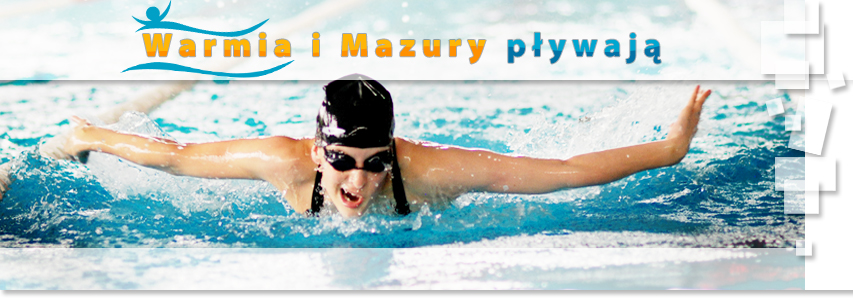 Wyniki „ WARMIA I MAZURY PŁYWAJĄ” z dnia 10.03.2018r.Dystans 12,5m (kat. 6 lat i poniżej)Puchalska Inga – 00:37:08Dystans 12,5m (kat. 6 lat i poniżej) chłopcyProchowicz Wojciech – 00:20:76Kliniewski Maciej – 01:05:64Dystans 25m (kat. 7-9 lat)Naszkiewicz Inga – 00:19:47Wojtas Ida – 00:20:96Czaplak Oliwia – 00:30:14Kozłowska Laura – 00:31:92Sikorska Milena – 00:32:38Milewska Andżelika- 00:34:12Osińska Maria – 00:38:20Prochowicz Hanna – 00:41:39Dystans 25m (kat. 7-9 lat) chłopcyNowak Karol – 00:18:89Kisielewski Antoni – 00:20:60Popadic Philip – 00:30:07Dystans 25m (kat.10-12 lat)Milewska Aurelia – 00:17:55Milanowska Julia – 00:18:29Waraksa Anna – 00:18:05Roczeń Agata – 00:18:80Kliniewska Magdalena – 00:19:27Puchalska Roksana – 00:19:77Stepanik Zofia – 00:19:82Dmochowska Kinga – 00:19:93Popadic Olivia – 00:23:50Sikorska Kinga – 00:22:89Brodowska Weronika Laura – 00:28:17Rozmysłowska Magda – 00:32:26Banach Julia – 00:34:69Sztabińska Dobrosława – 00:39:14Dystans 25m (kat.10-12 lat) chłopcyWojtas Jeremi – 00:17:15Popadic Misha – 00:18:81Bogdzio Bartosz – 00:19:69Osiński Dominik – 00:20:03Kozłowski Oskar – 00:21:31Pietrołaj Oliwier – 00:21:41Swędrowski Tomasz – 00:34:14Banach Jakub – 00:51:10Dystans 50m (kat. 13-14 lat)Kołodziejczyk Aleksandra – 00:39:02Stepanik Marta – 00:39:63Malinowska Amelia – 00:45:98Borucińska Julia – 01:17:03Słowikowska Anna – 01:36:17Dystans 50m (kat. 13-14 lat) chłopcyDziatkowski Kacper – 00:38:96Kubryń Filip – 00:57:74Boruciński Jakub – 01:06:83Rytelewski Maciej – 01:10:03Pastuszyński Radosław – 01:11:90Dystans 50m (kat. 15-16 lat)Wysocka Alicja – 00:38:98Sikorska Aleksandra – 00:45:73Bernatowicz Aleksandra – 00:55:12Budaj Joanna – 01:00:53Trzasko Dobrosława – 01:29:37Dystans 50m (kat. 15-16 lat) chłopcyStepanik Janusz – 00:32:28Sewioło Jakub – 00:32:61Milanowski Dominik – 00:33:35Zackiewicz Kacper – 00:36:23Kliniewski Jakub – 00:37:42Boruciński Mateusz – 00:43:06Zaborowski Bartłomiej – 00:43:57Dystans 50m (kat. 17-19 lat)Osińska Patrycja – 00:38:12Dystans 50m (kat. 17-19 lat) chłopcyStaniaszek Andrzej – 00:27:05Dystans 50m (kat. 30-39 lat)Osińska Emilia – 00:45:98Dystans 50m (kat. 20-29 lat) mężczyźniMilewski Rafał – 00:31:88Dystans 50m (kat. 30-39 lat) mężczyźniKozłowski Adam – 00:27:89Malinowski Michał – 00:41:98Dystans 50m (kat. 40-49 lat) mężczyźniGrudziński Tomasz – 00:36:05Oleszczuk Karol – 00:36:81Dystans 50m (kat. 50-59 lat) mężczyźni1. Wojtas Hubert – 00:39:76Wystartowało 67 osób.Sporządziła: Monika Świerzbin